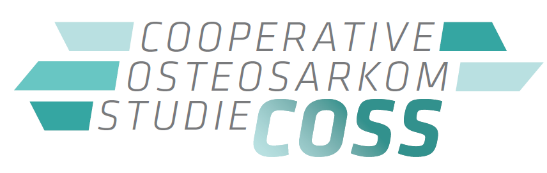 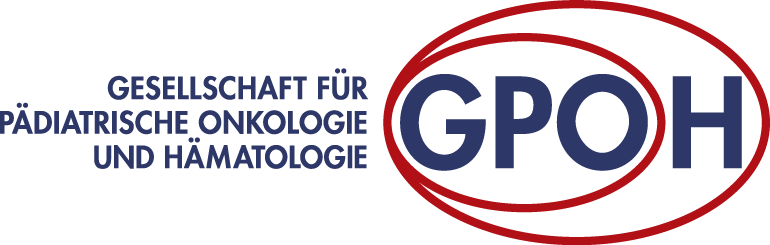 COSS-Leitung: Prof. Dr. med. Stefan Bielack, Klinikum der Landeshauptstadt Stuttgart gKAöR, Standort Mitte (Olgahospital), Zentrum für Kinder-, Jugend- und Frauenmedizin, Pädiatrie 5 (Onkologie, Hämatologie, Immunologie), Kriegsbergstr. 62, D-70174  StuttgartTel.:      ++49 (0) 711 278-73881 / -73877 / -72754
Fax:     ++49 (0) 711 278-73882Interdisziplinäres COSS-TumorboardAnmeldeformularDie COSS-Studienzentrale weißt Sie darauf hin, dass die von COSS erteilte medizinische Auskunft ausschließlich auf den von Ihnen zur Verfügung gestellten Sachverhaltsangaben basiert. Das Hinzufügen oder Weglassen von Informationen kann das Ergebnis der medizinischen Beratung beeinflussen und unter Umständen sogar zu einem völlig gegensätzlichen Ergebnis führen. Alle Entscheidungen zu den weiteren diagnostischen und therapeutischen Schritten bei o.g. Patienten verbleiben weiterhin in der Verantwortung der betreuenden Ärzte vor Ort.Mit Ihrer Unterschrift erklären Sie sich damit einverstanden, dass Ihrer Klinik/Abteilung als anfragende Institution, die für nicht in das COSS-Register gemeldete Patienten erbrachten Konsiliarleistungen auf Basis der GÖA in Rechnung gestellt werden. Sie bestätigen mit Ihrer Unterschrift, dass der/die o.g. Patient/in bzw. die Sorgeberechtigten mit der Weitergabe von Krankheitsunterlagen/personenbezogenen Daten an die COSS-Studiengruppe einverstanden sind._________________________ 			___________________________________________Datum 						Unterschrift anfragende(r) Arzt/Ärztin Patienten-AnmeldungNachnameNachnamePatienten-AnmeldungVornameVornamePatienten-AnmeldungGeburtsdatumGeburtsdatumPatienten-AnmeldungCOSS-Marvin-IDBitte unbedingt eintragen, falls Pat. in das COSS-Register gemeldet COSS-Marvin-IDBitte unbedingt eintragen, falls Pat. in das COSS-Register gemeldet Ihre KontaktdatenAnsprechpartner/in (Name)Postadresse des anfragenden ZentrumsTel.-Nr.Fax-Nr.AnamneseBiopsie-Datum des Primärtumors/OsteosarkomsPrimärtumorlokalisation (inkl. Seitenangabe)Histologie/DiagnoseRelevante Vor- und Neben-diagnosen mit Diagnosedatum (z.B. Erstmalignom(e), Krebsprädispositons-syndrom(e))Primärmetastasen Ja                          Nein                            V.a. Ja                          Nein                            V.a. Ja                          Nein                            V.a.Art der Primärmetastasen Pulm.                    Ossär                           Andere Pulm.                    Ossär                           Andere Pulm.                    Ossär                           AnderePrimärtherapiePrimärtumor-OP Ja, bereits erfolgt                    Noch nicht erfolgt Nicht möglich, wg. Inoperabilität Ja, bereits erfolgt                    Noch nicht erfolgt Nicht möglich, wg. Inoperabilität Ja, bereits erfolgt                    Noch nicht erfolgt Nicht möglich, wg. InoperabilitätPrimärtumor-OP Datum und Art der ResektionDatum Primärmetastasen-OP(Bitte ALLE Resektionen, Thorakotomien etc. angeben)Datum 1. Chirurgische VollremissionStrahlentherapie: Ja                          Nein                           Wenn ja, welche Lokalisation(en): Ja                          Nein                           Wenn ja, welche Lokalisation(en): Ja                          Nein                           Wenn ja, welche Lokalisation(en):Systemische TherapieVerabreichte Anti-Tumor-Medikation (Handelsname, inkl. Protokoll, Anzahl verabr. Kurse, Start und Ende der Therapie) Aktuelles / Letztes RezidivRezidiv-Nummer:Radiologisches Diagnosedatum:Lokalisation:Anzahl der Metastasen:Operative Therapie (bitte alle OPs auflisten mit Datum):Verabreichte Anti-Tumor-Medikation (inkl. Anzahl der Kurse sowie Anfang- und Endedatum)Chirurgischen Vollremission (falls erreicht)Ihre AnfrageExakte med. Fragestellung